                                        Методическая разработка партнерской образовательной деятельности взрослого и детейна платформе инновационного направления образовательных технологий – конструирование посредством «Cuboro»Тема: «Cuboro - турнир»                                                                                                                                                             Разработала:Бурмистрова Ольга Владимировна,г. Новоуральск, 2023Тема: «Cuboro - турнир»Возрастная группа: старший дошкольный возраст (6-7 лет)Форма организации: подгрупповая            Культурная практика: познавательно-исследовательская            	Форма представленности цели: Cuboro-игротекаУчебно-методический комплект: Куцакова, Л. В. Занятия по конструированию из строительного материала в подготовительной к школе группе детского сада / Л.В.   Куцакова. - М.: Мозаика-Синтез, 2009. - 373 c.М.С. Ишмаковой «Конструирование в дошкольном образовании в условиях введения ФГОС» - ИПЦ Маска, 2013 г.Давидчук, А.Н. Развитие у детей конструктивного творчества [Текст]. - М., - 2010.Комарова Т.С., Савенков А.И. Коллективное творчество дошкольников. – М.: Педагогическое общество России, 2005.           Средства:- визуальный ряд (раздаточный, демонстрационный материал): конструктор «Cuboro», игрокубик, спинер-волчок, карточки-схемы построек, дидактические игры с конструктором «Cuboro», карты фиксации, карта выбора.          Цель: развитие у дошкольников первоначальных технических навыков посредством использования Cuborо- конструктора.Предварительная работа:проектирование в «Календаре планирования интересных дел и событий группы» мероприятий, видов детской деятельности в рамках мероприятий проекта «Школа Россатома»просмотр видеосюжетов о фестивалях и конкурсах по «Guboro»-конструированию;составление интеллектуальной карты по строительному материалу;дидактические игры и игровые упражнения с «Guboro»-конструктором»;творческая выставка «Конструировать люблю»Планируемый результат на уровне ребёнка:проявляет познавательную активность при организации экспериментальной деятельности;может подчиняться установленным правилам в общении: не перебивать, слушать внимательно друг друга, использовать формы вежливости;владеет активной диалогической речью;умеет пользоваться схемой-алгоритмом, карточками фиксациями результатов опытов;проявляет творческую активность в опытно-экспериментальной деятельности;проявляет любознательность, задаёт вопросы взрослым и сверстникам, интересуется причинно- следственными связями;проявляет инициативу, самостоятельность, умеет взаимодействовать со сверстниками и взрослыми в ходе партнерской деятельности;способен делать определенные умозаключения и выводы в ходе экспериментирования;способен к целеполаганию и продолжительным волевым усилиям, направленным на достижение результата;способен к принятию собственных решений, опираясь на свои знания и умения в различных видах деятельности.Мотивационно – целевой этап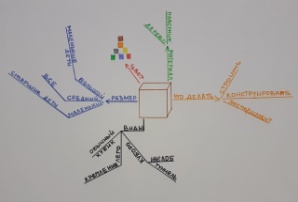 Интеллект-карта о кубиках.  Содержательно – деятельностный этап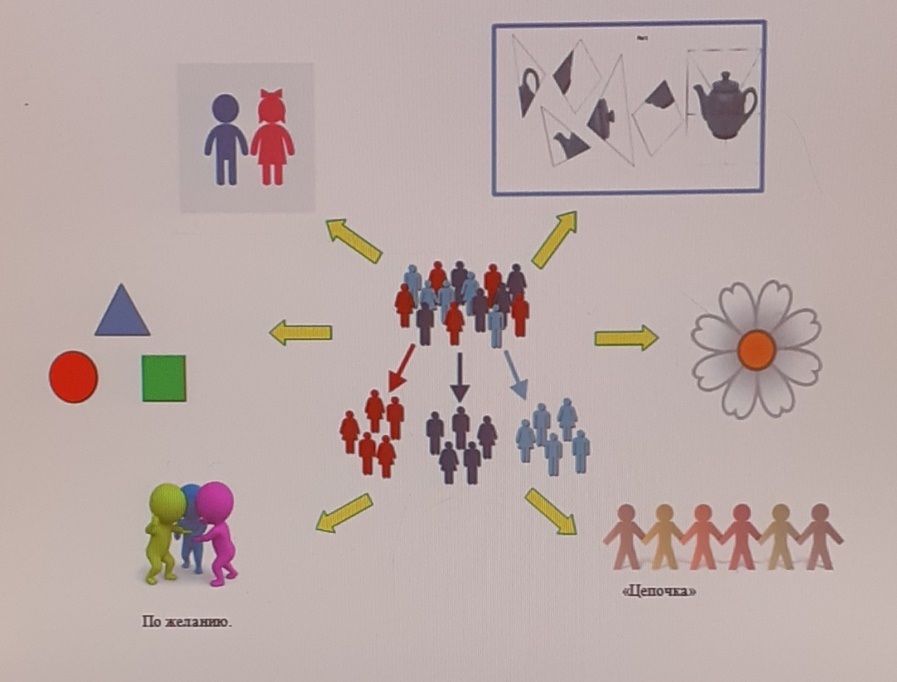 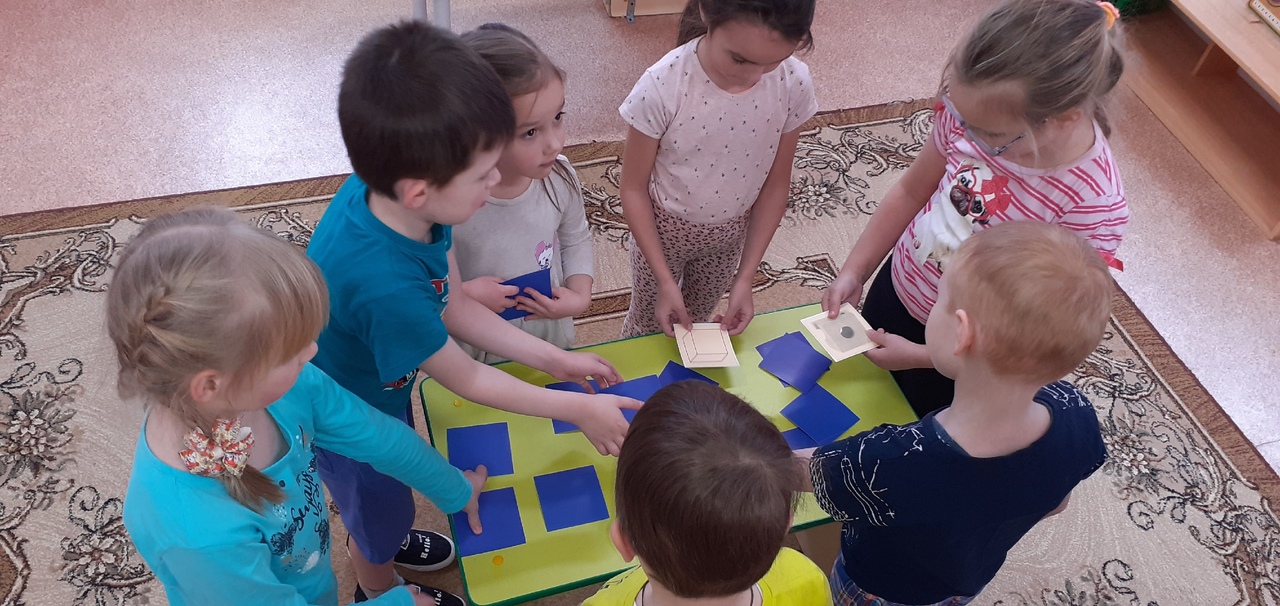                                                                                          Карта выбора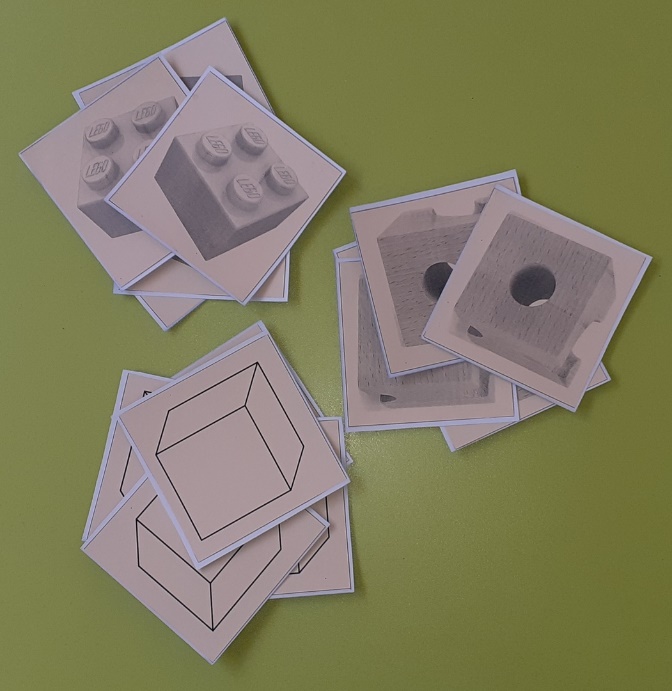                                              Игра-классификация:                                                     деление на группыСпинер-волчок: очередность представления команд разыгрывается при помощи спинер-волчка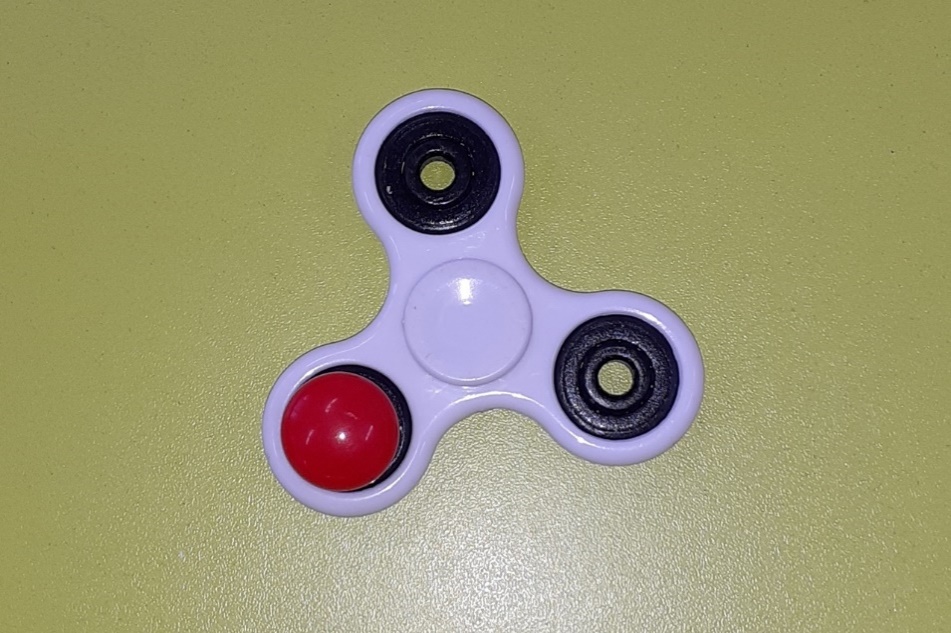 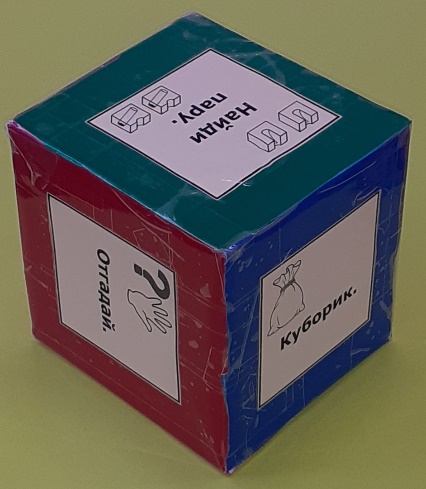                                                                        Задание № 1.                                                                        «Куборогейм»                                                                             ИгрокубикЗадание № 2.«Построй по образцу»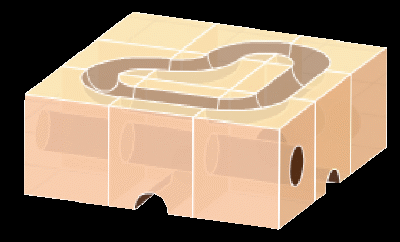 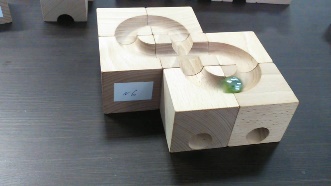 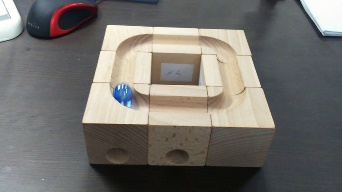  Задание № 3.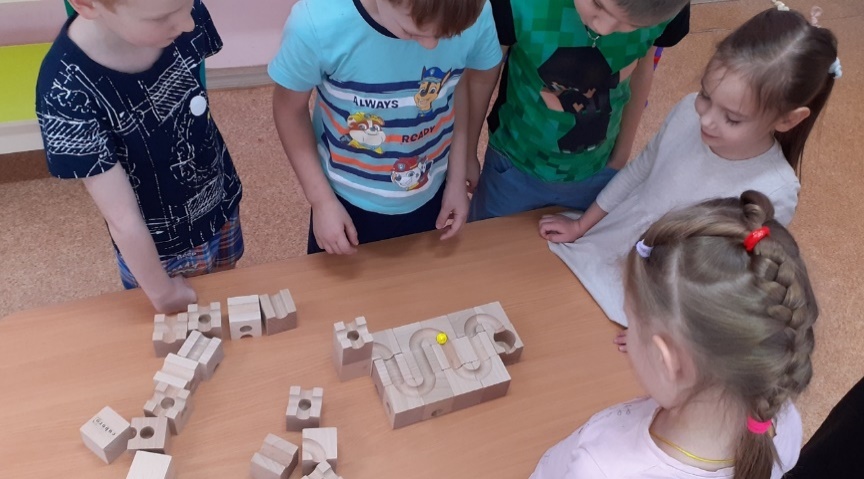 «Эксперимент» (построение по образцу и проведение  эксперимента с принципами ускорения.)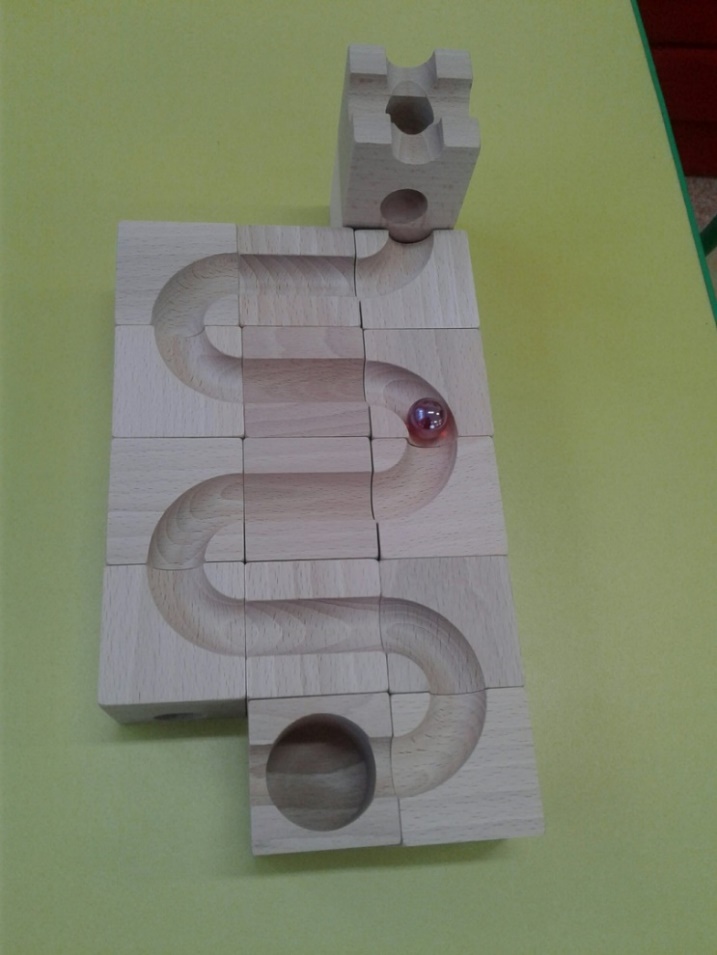 ЗадачиЗадачи для педагогаЗадачи для детейОбучающиеспособствовать проявлению у детей познавательного интереса к экспериментально-исследовательской деятельности;содействовать в развитии умения анализировать и выделять свойства предметов;стимулировать детей к проявлению самостоятельности в решении поставленных задач во время экспериментирования;формировать умение подводить итоги по проделанной работе, фиксировать ход эксперимента с помощью картинок-пиктограмм. способствовать приобретению практического опыта при работе с интеллект-картами, схемами, алгоритмами.обогащать опыт взаимодействия детей со сверстниками, вызвать желание действовать сообща для достижения определенного результата;совершенствовать уровень накопленных практических навыков и опыта работы с конструктором «Cuboro», обучать конструированию по образцу, схеме, условиям, по собственному замыслу.накапливать игровой практический опыт в работе с конструктором «Cuboro»;активно включаться в совместную экспериментальную деятельность, проявлять интерес к действиям взрослого и сверстников;совершенствовать практический опыт в конструктивной деятельности. включаться в диалог со взрослым и сверстниками, высказывать свое мнение, суждение;выполнять практические действия согласно речевым инструкциям взрослого, образцу;проявлять настойчивость и самостоятельность в достижении цели;обращаться к взрослому или сверстникам за помощью в случае затруднений.вырабатывать умение работать в команде, приходить к общему мнению, прислушиваться к товарищу по команде.Развивающиеразвивать способность к целеполаганию и продолжительным волевым усилиям;развивать когнитивные способности дошкольников (трёхмерное, комбинаторное, оперативное и логическое мышление);                                                                         развивать познавательные способности через поставленную цель.стимулировать зрительное и слуховое восприятие, внимание, воображение;развивать умения обследовать кубики «Cuboro», выделять структуру объекта и устанавливать ее связь с практическим назначением объекта.накапливать игровой практический опыт в работе с конструктором «Cuboro»;активно включаться в совместную экспериментальную деятельность, проявлять интерес к действиям взрослого и сверстников;совершенствовать практический опыт в конструктивной деятельности. включаться в диалог со взрослым и сверстниками, высказывать свое мнение, суждение;выполнять практические действия согласно речевым инструкциям взрослого, образцу;проявлять настойчивость и самостоятельность в достижении цели;обращаться к взрослому или сверстникам за помощью в случае затруднений.вырабатывать умение работать в команде, приходить к общему мнению, прислушиваться к товарищу по команде.Воспитательныеспособствовать возникновению желания к совместной деятельности со взрослым и сверстниками;создать благоприятный фон для возникновения эмоциональных, доброжелательных контактов между детьми;поддерживать инициативу и самостоятельность дошкольников;формировать настойчивость и самостоятельность детей в достижении цели.накапливать игровой практический опыт в работе с конструктором «Cuboro»;активно включаться в совместную экспериментальную деятельность, проявлять интерес к действиям взрослого и сверстников;совершенствовать практический опыт в конструктивной деятельности. включаться в диалог со взрослым и сверстниками, высказывать свое мнение, суждение;выполнять практические действия согласно речевым инструкциям взрослого, образцу;проявлять настойчивость и самостоятельность в достижении цели;обращаться к взрослому или сверстникам за помощью в случае затруднений.вырабатывать умение работать в команде, приходить к общему мнению, прислушиваться к товарищу по команде.Этапы / СодержаниеДеятельность педагогаДеятельность детей1. Мотивационно – целевой этап (организационный момент, мотивация, побуждение к деятельности)1. Мотивационно – целевой этап (организационный момент, мотивация, побуждение к деятельности)1. Мотивационно – целевой этап (организационный момент, мотивация, побуждение к деятельности)- Ребята, не так давно в нашей группе появился новый конструктор «Guboro». -За это время вы научились строить интересные постройки и лабиринты. Часто мы играем в развивающие игры с кубиками «Guboro». - Вместе составили интеллект-карту о кубиках.  - Я помню, что вам очень понравился видеосюжет о городском фестивале «CUBORO». Участники фестиваля проходили квесты, соревновались, получали удовольствие от общения друг с другом.- Вам бы хотелось принять участие в таких соревнованиях?- Отлично, решено, мы проведем групповой турнир по «Cuboro» - конструированию.                - привлекает внимание детей;- активизирует детей;-  обращает внимание на интеллект- карту;- задает вопросы;-слушают;-сосредотачивают внимание;-выражают различные эмоции посредством действий, слов, мимики;- входят в образовательную ситуацию; - отвечают на вопросы;- думают, размышляют, высказывают своё мнение; -выражают желание участвовать в соревнованиях.2. Содержательно – деятельностный этап (стимулирование и поддержка самостоятельной деятельности детей2. Содержательно – деятельностный этап (стимулирование и поддержка самостоятельной деятельности детей2. Содержательно – деятельностный этап (стимулирование и поддержка самостоятельной деятельности детей- Ребята, как вы думаете, что нам необходимо сделать, чтобы провести турнир?  - Конечно, нам нужно разделиться на команды.                                                                                   - Каким образом мы можем это сделать? Карта выбора, уверена, нам поможет!- Хорошее предложение: использовать карточки с кубиками.  (Каждый участник выбирает одну карточку. Затем дети встают в круг, чтобы рассмотреть карточки других участников. По команде «Раз, два, три - команду собери!», участники самостоятельно делятся на три группы).- Ребята, в любых соревнованиях есть правила, в нашем турнире - свои:                                                                                                - у каждой команды должно быть название и капитан команды;                                                                                             - на каждое задание отводится определенное время, необходимо ориентироваться на звуковой стоп-сигнал.                                                                                                                           - Вы готовы?!                                                                                                                                           -  Желаю удачи! Начинаем с разминки! Задание-разминка: Выберите капитана и придумайте название своей команды!Очередность представления команд разыгрывается при помощи спинер-волчка.         Представление результатов разминки согласно выпавшему номеру.- Внимание! Капитаны могут представить свои команды!                                                             - Отлично, все справились с заданием и придумали интересные названия для своих команд!- Теперь мы можем приступить к основному этапу нашего турнира!                                      - Вы готовы?                                                                                                                                          - Замечательно!Первое задание - «Cuboro -гейм»: капитаны выбирают игру для своей команды с помощью игрокубика.Игры на кубике:                                                         1. «Отгадай».                                                                                                                                    2. «Куборик»3. «Что лишнее»4. «Найди пару»5. «Выложи дорожку»6. «Выложи цифру(букву)»- Ребята, я бы тоже хотела поучаствовать в ваших конкурсах. Могу ли я присоединиться к вам в качестве участника? Спасибо!                                                                                                                                                   - Ребята, вы готовы представить результат игры, которая досталась вашей команде? - Предлагаю зафиксировать результаты первого конкурсного задания на магнитной доске.-Я была уверена, что вы справитесь с этим заданием! Переходим к следующему испытанию турнира!Второе задание: «Построй по образцу» (Простые фигуры: построение по схеме, карточке, образцу)- Ребята, вы готовы представить результаты своих заданий?                                                              - Посмотрим, верно ли выполнено?                                                                                                  - Как вы считаете, что помогло вам успешно справиться с этим заданием?- Хорошо, когда рядом друзья - вместе мы сила! Когда мы едины - мы непобедимы!- Кто бы хотел зафиксировать результаты этот конкурсного задания на магнитной доске?- Ребята, я заметила, что вы немного устали, предлагаю отдохнуть. Объявляется тайм- аут.Игровое двигательное упражнение «Кто быстрее» (группа быстро, без слов, строит, используя всех игроков команды, следующие фигуры: квадрат, треугольник, ромб, букву, птичий косяк.)Третье и самое сложное задание наших состязаний - «Эксперимент» (конструирование по образцу и проведение эксперимента с принципами ускорения.)- Предлагаю командам помощью спинер-волчка определить номер карточки с заданием. - Я вижу, что вы уже готовы приступить к конструированию постройки!                                                   - Не сомневаюсь, вы справитесь и с этим испытанием! - Ребята, вы готовы представить вашу постройку?  (выполнение задания в соответствии с образцом, представление выполненной постройки)- Отлично, вы успешно справились с последним заданием! - Ребята, вы готовы представить вашу постройку?  - Можно начинать наш эксперимент! - Зафиксируем результаты эксперимента в нашей карте.- Ребята, все задания выполнены на отлично! Я была уверена, что мы справимся!- задает вопросы стимулирующего характера;- инициирует общее обсуждение;-поощряет детей к высказываниям;- эмоционально включает в действие;- предлагает выбрать способ деления на пары;-знакомит с правилами;- поддерживает, чтобы каждый ребенок чувствовал себя уверенно; -инициирует общее обсуждение;-предоставляет возможность детям высказать свои мысли;-выражает искренние восхищение;-вовлекает детей в совместную игру;- актуализирует представления детей о кубиках;- наблюдает за действиями детей;- по необходимости осуществляет практическую помощь;- предоставляет возможность детям высказать свои мысли;- комментирует высказывания детей;-выражает искренние восхищение;-вовлекает детей в совместную деятельность;- инициирует общее обсуждение;- наблюдает за действиями детей;- по необходимости осуществляет практическую помощь;- предоставляет возможность детям высказать свои мысли;вовлекает детей в совместную деятельность;- инициирует общее обсуждение;- наблюдает за действиями детей;- по необходимости осуществляет практическую помощь;- предоставляет возможность детям высказать свои мысли;-выражает искреннее восхищение;- думают, размышляют;- проявляют инициативу;-обращают внимание на карту выбора;-делают выбор;- -обосновывают свой выбор;-высказывают свое мнение;-слушают правила;- участвуют в групповых действиях;- самостоятельно решают поставленную задачу;- находят решение;- выражают собственные мысли;- активно выполняют задание;- участвуют в групповых действиях;- выполняют задание в соответствии с правилами игры;- думают, размышляют;- проявляют инициативу;- заканчивают задание, ориентируясь на стоп-сигнал;- транслируют результаты задания перед детьми;- выражают собственные мысли;- активно выполняют задание;- обращаются ко взрослому или сверстнику во время затруднения;- участвуют в групповых действиях;- выполняют задание в соответствии со схемой;- думают, размышляют;- проявляют инициативу;- транслируют результаты задания перед детьми;-дети принимают активное участие в деятельности.- выполняют задание в соответствии с образцом;- думают, размышляют;- проявляют инициативу;- транслируют результаты задания перед детьми;Проводят поочередно эксперимент, делают вывод, фиксируют результат в карточке. Оценочно – рефлексивный этап (осознание детьми своей деятельности, самооценка результатов деятельности своей и всей группы)Оценочно – рефлексивный этап (осознание детьми своей деятельности, самооценка результатов деятельности своей и всей группы)Оценочно – рефлексивный этап (осознание детьми своей деятельности, самооценка результатов деятельности своей и всей группы)-  Подведем итоги нашего «Cuboro» - турнира.- Поделитесь, пожалуйста, что для вас было необычным, интересным?- Что было сложным?- Чему новому вы сегодня научились?- привлекает детей к подведению итогов;- проявляет уважение к детским высказываниям;- выражают собственные чувства о деятельности;-обобщают.  Открытость(трансформация умений, приобретенных в совместной деятельности с педагогом в опыт самостоятельной деятельности)  Открытость(трансформация умений, приобретенных в совместной деятельности с педагогом в опыт самостоятельной деятельности)  Открытость(трансформация умений, приобретенных в совместной деятельности с педагогом в опыт самостоятельной деятельности)-Ребята, пока вы конструировали свои модели и проводили эксперимент, я сняла о вас короткий видеосюжет.  - Как вы думаете, кому мы можем показать наш видеоматериал?           - Интересно ли родителям посмотреть, какой турнир у нас сегодня состоялся?- Безусловно, вечером вместе с родителями вы сможете посмотреть этот видеосюжет!- Вы сможете научить других ребят, как можно из необычных деталей конструктора  «Cuboro» воплотить свои замыслы и идеи в жизнь.-показывает видеофильм, снятый во время конструктивной деятельности.- обеспечивает открытость на ориентированную самостоятельную деятельность;- слушают;- делятся впечатлениями;-делают предположение;- вступают в диалог.